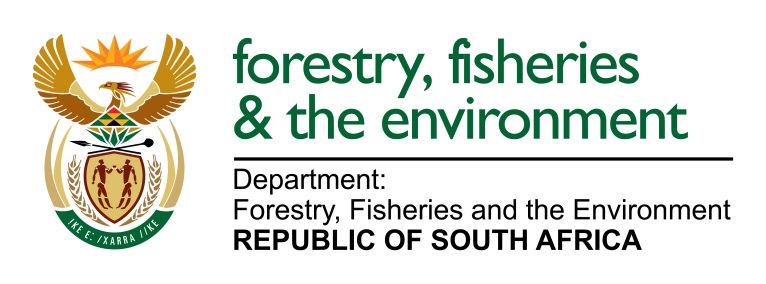 APPLICATION FORM FOR AMENDMENT OF AN ENVIRONMENTAL AUTHORISATIONApplication for amendment to a valid Environmental Authorisation in terms of the National Environmental Management Act, Act No. 107 of 1998, as amended and the Environmental Impact Assessment (EIA) Regulations, 2014, as amended (the Regulations)PROJECT TITLEIndicate if the DRAFT report accompanies the application 			Yes 									No PRE-APPLICATION CONSULTATIONA copy of the pre-application meeting minutes must be appended to this application as APPENDIX 1.Kindly note the following:This form must be used to apply for the Amendment of an Environmental Authorisation where this Department is the Competent Authority.  An amendment includes:adding, substituting, removing or changing a condition or requirement of an Environmental Authorisation, orupdating or changing any details or correcting a technical error.This form is current as of April 2021.  It is the responsibility of the Applicant / Environmental Assessment Practitioner (EAP) to ascertain whether subsequent versions of the form have been published or produced by the Competent Authority. The latest available Departmental templates are available at https://www.environment.gov.za/documents/forms.An application fee is applicable (refer to Section 2).  Proof of payment must accompany this application.  The application will not be processed without proof of payment unless one of the exclusions provided for in the Fee Regulations is applicable AND such information in the exclusion section of this application form has been confirmed by this Department.A cover letter on your company letterhead indicating the nature of this application must be appended to this form i.e. new application for Environmental Authorisation, updated application for Environmental Authorisation.An electronic copy of the signed application form must be submitted of both the Applicant and EAP.This form must be marked “for Attention: Chief Director: Integrated Environmental Authorisations” and submitted to the Department at the format as prescribed in the process to upload documents form.  The required information must be typed within the spaces provided in the form.  The sizes of the spaces provided are not necessarily indicative of the amount of information to be provided.  Spaces are provided in tabular format and will extend automatically when each space is filled with typing.  A legible font type and size must be used when completing the form. The font size should not be smaller than 10pt (e.g. Arial 10).Where applicable black out the boxes that are not applicable in the form.The use of the phrase “not applicable” in the form must be done with circumspection.  Where it is used in respect of material information that is required by the Competent Authority for assessing the application, this may result in the rejection of the application as provided for in the Regulations.Unless protected by law, all information contained in and attached to this application, will become public information on receipt by the Competent Authority.  Upon request during any stage of the application process, the Applicant / EAP must provide any registered interested and affected party with the information contained in and attached to this application.Should a specialist report or report on a specialised process be submitted at any stage for any part of this application, the terms of reference for such report and declaration of interest of the specialist must also be submitted.Please note that this form must be copied to the relevant Provincial Environmental Department(s).Certified copy/ies of the Environmental Authorisation and all subsequent Amendments thereto, if applicable must be attached to this application as APPENDIX 2.  Should a certified copy/ies of the Environmental Authorisation and subsequent Amendments thereto not be available an original commissioned Affidavit/Affirmation under oath undertaken by the must be appended to this application form.An application for Amendment of the Environmental Authorisation lapses if the applicant fails to meet any of the timeframes prescribed in terms of the EIA Regulations, 2014, as amended.Departmental DetailsCOMPETENT AUTHORITYFEESApplicants are required to tick the appropriate box below to indicate that either proof of payment is attached or that, in the applicant’s view, an exclusion applies.  Proof of payment or a motivation for exclusions must be attached as APPENDIX 3 of this application form.An applicant is excluded from paying fees if:The activity is a community based project funded by a government grant; orThe applicant is an organ of state.Department of Department of Forestry, Fisheries and the Environment banking details for the payment of application fees:GENERAL INFORMATIONIn instances where there is more than one landowner, please attach a list of those landowners with their contact details as APPENDIX 4.  Certified copy/ies of the Environmental Authorisation and subsequent Amendments thereto, if applicable must be attached to this application as APPENDIX 2.  Should a certified copy/ies of the Environmental Authorisation and subsequent Amendments thereto not be available an original commissioned Affidavit/Affirmation under oath undertaken by the must be appended to this application formIn instances where there is more than one Local/Provincial Authority involved, please attach a list of those Local/ Provincial Authorities with their contact details.ENVIRONMENTAL ASSESSMENT PRACTITIONER (EAP) INFORMATIONThe appointed EAP must meet the requirements of Regulation 13 of GN R982 of 04 December 2014, as amended.If appointed, the declaration of independence of the EAP and undertaking under oath or affirmation that all the information submitted or to be submitted for the purposes of the application is true and correct must be submitted as 
APPENDIX 5.DETAILS OF IMPLEMENTATION OF PREVIOUS ENVIRONMENTAL AUTHORISATIONAMENDMENTS APPLIED FOR AND RELATED INFORMATIONPlease indicate if the amendment being applied for falls within the ambits of a Part 1 of Part 2 amendment, as outlined in Chapter 5 of the EIA Regulations, 2014 as amended.Please note, that whilst this has been indicated, the Department will when acknowledging receipt agree or disagree with the amendment being applied for, and the process to be followed must be that as outlined in the official acknowledgement letter.If YES, is selected:For an application in terms of GN 113 and/or 114, then a map confirming this must be attached;For a SIP project, kindly indicate which SIPs are applicable in APPENDIX 5 and attach the confirmation of SIP applications from the relevant sector representative in APPENDIX 5. Should no proof be provided, the application will be considered as a normal EIA Application.Please indicate which of the following is relevant:The holder of an environmental authorisation may at any time apply to the relevant Competent Authority for the amendment of the authorisation if:ENVIRONMENTAL IMPACTSAUTHORISATION FROM OTHER GOVERNMENT DEPARTMENTSIf yes, please complete the table below.RIGHTS OR INTERESTS OF OTHER PARTIESNOTE: The Department is entitled to request further information if it believes it is necessary for the consideration of the application.  If the application is for a substantive amendment or if the rights or interests of other parties are likely to be adversely affected, the Department will instruct the applicant to conduct a public participation process and to conduct any investigations and assessments that it deems necessary.LIST OF APPENDICESDECLARATIONI, 							, declare that I will comply with all my legal obligations in terms of this application and provide accurate information to everyone concerned in respect to this application.Signature of the Applicant:Name of Company or Organisation:Date:APPENDIX 1COPY OF THE PRE-APPLICATION MEETING MINUTES APPENDIX 2CERTIFIED COPY/IES OF THE ENVIRONMENTAL AUTHORISATION AND ALL SUBSEQUENT AMENDMENTS THERETO OR ORIGINAL COMMISSIONED AFFIDAVIT/AFFIRMATION UNDER OATHAPPENDIX 3PROOF OF PAYMENT/ MOTIVATION FOR EXCLUSIONAPPENDIX 4LIST OF LAND OWNERS AND LAND OWNERS CONSENTAPPENDIX 5STRATEGIC INFRASTRUCTURE PROJECTSPLEASE ATTACH PROOF FROM THE RELEVANT SIP CO-ORDINATOR FOR EACH OF THE SIP PROJECT SELECTED. APPENDIX 6DECLARATION OF THE EAPI, __________________________________, declare that –I act as the independent environmental assessment practitioner in this application;I have expertise in conducting environmental impact assessments, including knowledge of the Act, Regulations and any guidelines that have relevance to the proposed activity;I will comply with the Act, Regulations and all other applicable legislation;I will perform the work relating to the application in an objective manner, even if this results in views and findings that are not favourable to the applicant;I will take into account, to the extent possible, the matters listed in Regulation 14 of the Regulations when preparing the application and any report relating to the application; I undertake to  disclose to the applicant and the Competent Authority all material information  in my possession that reasonably has or may have the potential of influencing - any decision to be taken with respect to the application by the Competent Authority; and -  the objectivity of any report, plan or document to be prepared by myself for submission to the Competent Authority, unless access to that information is protected by law, in which case it will be indicated that such information exists and will be provided to the Competent Authority; I will perform all obligations as expected from an environmental assessment practitioner in terms of the Regulations; andI am aware of what constitutes an offence in terms of Regulation 48 and that a person convicted of an offence in terms of Regulation 48(1) is liable to the penalties as contemplated in Section 49B of the Act. Disclosure of Vested Interest (delete whichever is not applicable)I do not have and will not have any vested interest (either business, financial, personal or other) in the proposed activity proceeding other than remuneration for work performed in terms of the Regulations;I have a vested interest in the proposed activity proceeding, such vested interest being: ____________________________________________________________________________________________________________________________________________________________________________________________________________________________________________________________________________________________________________________________Signature of the environmental assessment practitionerName of company:DateUNDERTAKING UNDER OATH/ AFFIRMATION I, __________________________________, swear under oath / affirm that all the information submitted or to be submitted for the purposes of this application is true and correct. Signature of the environmental assessment practitionerName of companyDateSignature of the commissioner of oathsDateWas a pre-application meeting heldYesNo Date of the pre-application meetingReference number of pre-application meeting heldWas minutes compiled and submitted to the Department for approvalYesNo Online Submission: EIAapplications@environment.gov.za or https://sfiler.environment.gov.za:8443/.Please read the process for uploading files to determine how files are to submitted to this Department.Postal address:Department of Forestry, Fisheries and the EnvironmentAttention: Chief Director: Integrated Environmental AuthorisationsPrivate Bag X447Pretoria0001Physical address:Department of Forestry, Fisheries and the EnvironmentAttention: Chief Director: Integrated Environmental AuthorisationsEnvironment House473 Steve Biko RoadArcadia Queries must be directed to the Directorate: Coordination, Strategic Planning and Support at:Email: EIAAdmin@environment.gov.za Identified Competent Authority to consider the application:Reason(s) in terms of S24C of NEMA:Proof of payment attachedYesYesNoPayment Reference NumberExclusion in terms of Regulation 2(a) or 2(b) of GNR 141 of 28 February 2014YesNoNoTYPE OF EXCLUSIONTick where applicable. Proper motivation must be attached to the application The activity is a community based project funded by a government grantThe applicant is an organ of stateFEE AMOUNTFeeApplication for an Amendment of an Environmental Authorisation R2 000Payment Enquiries:Email: eiafee@environment.gov.zaBanking details:ABSA BankBranch code: 632005Account number: 1044 2400 72Current accountReference number : Reference number to be provided in the specific format indicating centre point coordinates of site in decimal degrees to 5 or 6 decimal places: latitude/longitude eg. -33.918861/18.423300Status: Tax exemptedName in which the EA was issued toName of the Applicant:RSA Identity/ Passport Number:Name of contact person for applicant (if other):RSA Identity/ Passport Number:Responsible position, e.g. Director, CEO, etc.:Company/ Trading name (if any):Company Registration Number:BBBEE status:Physical address:Postal address:Postal code:Cell:Telephone:Fax:E-mail:Name of the landowner:Name of contact person for landowner (if other):Postal address:Postal code:Cell:Telephone:Fax:E-mail:Name of Person in control of the land:Name of contact person for person in control of the land:Postal address:Postal code:Cell:Telephone:Fax:E-mail:Provincial Environmental Authority:Name of contact person:Postal address:Postal code:Cell:Telephone:Fax:E-mail:Local Municipality:Name of contact person in (Environmental Section)Postal address:Postal code:Cell:Telephone:Fax:E-mail:Company of Environmental Assessment Practitioner:B-BBEE Contribution level (indicate 1 to 8 or non-compliant)PercentageProcurement recognition PercentageProcurement recognition EAP name:EAP Qualifications:Professional affiliation/registration:Physical address:Postal address:Postal code:Cell:Cell:Telephone:Fax:Fax:E-mail:Reference Number of EA:Date EA issued:Reference Number of all amendments issued with its respective dates:Date EA expires:N.B. Regulation 28(1)(A) of the EIA Regulations 2014, as amended states that “The competent authority shall not accept or process an application for amendment of an environmental authorisation if such environmental authorisation is not valid on the day of receipt of such amendment application…”Was the activity commenced with during the validity period of the environmental authorisation? If yes, please describe the implementation of the previous environmental authorisation to date:YESNOPart 1Part 2Does the project form part of a Renewable Energy Development Zone (REDZ) as per GN 114?YESNODoes the project form part of an Electricity Grid Infrastructure (EGI) as per GN 113?YESNODoes the project form part of any of the Strategic Infrastructure Projects (SIPs) as described in the National Development Plan, 2011?YESNODid you attached the confirmation of SIP obtained from the relevant sector representative (SIP Coordinators) and not a motivation from an EAPYESNOthere is a material change in the circumstances which existed at the time of the granting of the environmental authorisation;YESNOthere has been a change of ownership in the property and transfer of rights and obligations must be provided for; orYESNOany detail contained in the environmental authorisation must be amended, added, substituted, corrected, removed or updated.YESNODescribe the amendments that are being applied for:Please provide the reasons and/or a motivation for the application for amendment:Should the amendment being requested result due to 6.1 (b) above, you are required to furnish the Department with a written undertaking that the new holder of the environmental authorisation is willing and able to assume responsibility of the environmental authorisation issued.  Provide a short motivation and explanation below:Describe any negative environmental impacts that may occur if the application for amendment is granted, amongst others information on any increases in air emissions, waste generation, discharges to water and impacts of the natural or cultural environment must be included.Describe any negative environmental impacts that may occur if the application for amendment is not granted.Describe any positive environmental impacts that may occur if the application for amendment is granted, amongst others information on any reduction in the ecological footprint, air emissions, waste generation and discharges to water must be included.Are any permission, licenses or other authorisations required from any other departments before the requested amendments can be effected?YESNOName of department and contact personAuthorisation requiredAuthorisation applied for(Yes/ No)In your opinion, will this proposed amendment adversely affect the rights and interests of other parties?YESNOPlease provide a detailed motivation of your opinion.Please provide a detailed motivation of your opinion.Please provide a detailed motivation of your opinion.SUBMITTEDSUBMITTEDAPPENDIX 1Copy of the pre-application meeting minutesYESNOAPPENDIX 2Certified copy/ies of the Environmental Authorisation and all subsequent Amendments thereto or original commissioned Affidavit/Affirmation under oathYESNOAPPENDIX 3Proof of Payment / Motivation for exclusionYESNOAPPENDIX 4List of land owners (with contact details) and land owners consentYESNOAPPENDIX 5Strategic Infrastructure ProjectsYESNOAPPENDIX 6Declaration of independence of the EAP and undertaking under oath or affirmation, if appointedYESNOSIP 1: Unlocking the northern mineral belt with Waterberg as the catalystUnlock mineral resourcesRail, water pipelines, energy generation and transmission infrastructureThousands of direct jobs across the areas unlockedUrban development in Waterberg - first major post-apartheid new urban centre will be a “green” development projectRail capacity to Mpumalanga and Richards BayShift from road to rail in MpumalangaLogistics corridor to connect Mpumalanga and Gauteng.SIP 2: Durban-Free State-Gauteng logistics and industrial corridorStrengthen the logistics and transport corridor between SA’s main industrial hubsImprove access to Durban’s export and import facilitiesIntegrate Free State Industrial Strategy activities into the corridorNew port in DurbanAerotropolis around OR Tambo International Airport.SIP 3: South-Eastern node & corridor developmentNew dam at Mzimvubu with irrigation systemsN2-Wild Coast Highway which improves access into KwaZulu-Natal and national supply chainsStrengthen economic development in Port Elizabeth through a manganese rail capacity from Northern CapeA manganese sinter (Northern Cape) and smelter (Eastern Cape)Possible Mthombo refinery (Coega) and transhipment hub at Ngqura and port and rail upgrades to improve industrial capacity and performance of the automotive sector.SIP 4: Unlocking the economic opportunities in North West ProvinceAcceleration of investments in road, rail, bulk water, water treatment and transmission infrastructureEnabling reliable supply and basic service deliveryFacilitate development of mining, agricultural activities and tourism opportunitiesOpen up beneficiation opportunities in North West Province.SIP 5: Saldanha-Northern Cape development corridorIntegrated rail and port expansionBack-of-port industrial capacity (including an IDZ)Strengthening maritime support capacity for oil and gas along African West CoastExpansion of iron ore mining production and beneficiation.SIP 6: Integrated municipal infrastructure projectDevelop national capacity to assist the 23 least resourced districts (19 million people) to address all the maintenance backlogs and upgrades required in water, electricity and sanitation bulk infrastructure. The road maintenance programme will enhance service delivery capacity thereby impacting positively on the population.SIP 7: Integrated urban space and public transport programmeCoordinate planning and implementation of public transport, human settlement, economic and social infrastructure and location decisions into sustainable urban settlements connected by densified transport corridors. This will focus on the 12 largest urban centres of the country, including all the metros in South Africa. Significant work is underway on urban transport integration.SIP 8: Green energy in support of the South African economySupport sustainable green energy initiatives on a national scale through a diverse range of clean energy options as envisaged in the Integrated Resource Plan (IRP2010) and support bio-fuel production facilities.Indicate capacity in MW:SIP 9: Electricity generation to support socioeconomic developmentAccelerate the construction of new electricity generation capacity in accordance with the IRP2010 to meet the needs of the economy and address historical imbalances. Monitor implementation of major projects such as new power stations: Medupi, Kusile and Ingula.Indicate capacity in MW:SIP 10: Electricity transmission and distribution for allExpand the transmission and distribution network to address historical imbalances, provide access to electricity for all and support economic development.Align the 10-year transmission plan, the services backlog, the national broadband roll-out and the freight rail line development to leverage off regulatory approvals, supply chain and project development capacity.SIP 11: Agri-logistics and rural infrastructureImprove investment in agricultural and rural infrastructure that supports expansion of production and employment, small-scale farming and rural development, including facilities for storage (silos, fresh-produce facilities, packing houses); transport links to main networks (rural roads, branch train-line, ports), fencing of farms, irrigation schemes to poor areas, improved R&D on rural issues (including expansion of agricultural colleges), processing facilities (abattoirs, dairy infrastructure), aquaculture incubation schemes and rural tourism infrastructure.SIP 12: Revitalisation of public hospitals and other health facilitiesBuild and refurbish hospitals, other public health facilities and revamp 122 nursing colleges. Extensive capital expenditure to prepare the public healthcare system to meet the requirements of the National Health Insurance (NHI) system. The SIP contains major builds for 6 hospitals.SIP 13: National school build programmeA national school build programme driven by uniformity in planning, procurement, contract management and provision of basic services. Replace inappropriate school structures and address basic service backlog and provision of basic services under the Accelerated School Infrastructure Delivery Initiative (ASIDI). In addition, address national backlogs in classrooms, libraries, computer labs and admin buildings. Improving the learning environment will strengthen outcomes especially in rural schools, as well as reduce overcrowding.SIP 14: Higher education infrastructureInfrastructure development for higher education, focusing on lecture rooms, student accommodation, libraries and laboratories, as well as ICT connectivity. Development of university towns with a combination of facilities from residence, retail to recreation and transport. Potential to ensure shared infrastructure such as libraries by universities, FETs and other educational institutions. Two new universities will be built - in Northern Cape and Mpumalanga.SIP 15: Expanding access to  communication technologyProvide for broadband coverage to all households by 2020 by establishing core Points of Presence (POPs) in district municipalities, extend new Infraco fibre networks across provinces linking districts, establish POPs and fibre connectivity at local level, and further penetrate the network into deep rural areas.While the private sector will invest in ICT infrastructure for urban and corporate networks, government will co-invest for township and rural access, as well as for e-government, school and health connectivity.The school roll-out focus is initially on the 125 Dinaledi (science and maths-focussed) schools and 1525 district schools. Part of digital access to all South Africans includes TV migration nationally from analogue to digital broadcasting.SIP 16: SKA & MeerkatSKA is a global mega-science project, building an advanced radio-telescope facility linked to research infrastructure and high-speed ICT capacity and provides an opportunity for Africa and South Africa to contribute towards global advanced science projects.SIP 17: Regional integration for African cooperation and developmentParticipate in mutually beneficial infrastructure projects to unlock long-term socio-economic benefits by partnering with fast growing African economies with projected growth ranging between 3% and 10%.The projects involving transport, water and energy also provide competitively-priced, diversified, short and medium to long-term options for the South African economy where, for example, electricity transmission in Mozambique (Cesul) could assist in providing cheap, clean power in the short-term whilst Grand Inga in the DRC is long-term.All these projects complement the Free Trade Area (FTA) discussions to create a market of 600 million people in South, Central and East Africa.SIP 18: Water and sanitation infrastructureA 10-year plan to address the estimated backlog of adequate water to supply 1.4m households and 2.1m households to basic sanitation.The project will involve provision of sustainable supply of water to meet social needs and support economic growth. Projects will provide for new infrastructure, rehabilitation and upgrading of existing infrastructure, as well as improve management of water infrastructure.SIP 19: Water and Sanitationa. Vaal River System including Phase 2 of the Lesotho Highlands Water Project: Gautengb. Phase 2A of the Mokolo Crocodile River (West) Augmentation Project: Limpopoc. uMkhomazi Water Project: KwaZulu Natald. Olifants River Water Resource Development Project - Phase 2: Limpopoe. Vaal-Gamagara: Northern Capef. Mzimvubu Water Project: Eastern Capeg. Rehabilitation of the Vaalharts-Taung Irrigation Scheme: Northern Cape & North Westh. Groot Letaba River Water Development Project - Nwamitwa Dam: Limpopoi. Berg River Voëlvlei Augmentation Scheme: Western Capej. Rustfontein Water Treatment Works: Free Statek. Orange-Riet Canal Increase of Bulk Raw Water Supply: Free StateSIP 20: Energya. Emergency/Risk Mitigation Power Purchase Procurement Programme (2000MW): National b. Small IPP Power Purchase Procurement Programme (100MW): National c. Embedded Generation Investment Programme (EGIP)-400MW: NationalSIP 21: Transporta. N1 Windburg Interchange to Windburg Station: Free State b. N1 Musina Ring Road: Limpopo c. N1 Polokwane Eastern Ring Rd Phase 2: Limpopo d. N1 Ventersburg to Kroonstad: Free State (2 projects in One) e. N2 Mtunzini Toll Plaza to Empangeni T-Junction: KwaZulu Natalf. N3 Cato Ridge to Dardanelles: KwaZulu Natal g. N3 Dardenelles to Lynnfield Park: KwaZulu Natal h. N3 Paradise Valley to Mariannhill Toll Plaza: KwaZulu Natal i. N2 Edwin Swales to South of EB Cloete Interchange: KwaZulu Natal j. N3 Ashburton Interchange to Murray Road: KwaZulu Natal k. N3 Mariannhill Toll Plaza to Key Ridge: KwaZulu Natal l. N2 EB Cloete Interchange: KwaZulu Natal m. Small Harbours Development: National n. N3 New alignment via De Beers Pass: Free State o. Boegoebaai Port and Rail Infrastructure Project: Northern CapeSIP 22: Digital Infrastructurea. National Spatial Infrastructure HubSIP 23: Agriculture and Agro-processinga. Marine Tilapia Industry: Eastern Cape b. Natural Dehydrated Foods: MpumalangaSIP 24: Human Settlementsa. Greater Cornubia: KwaZulu-Natal b. Vista Park II & III: Free State c. Lufhereng: Gauteng d. Malibongwe Ridge: Gauteng e. N2 Nodal Development: Eastern Cape f. Matlosana N12 West: North West g. Green Creek: Gauteng h. Mooikloof Mega Residential City: Gauteng i. Fochville Extension 11: Gauteng j. Germiston Ext 4 Social Housing Project: Gauteng k. Newcastle Hospital Street Social Housing Project: KwaZulu Natal l. Hull Street Social Housing Project Phase 1: Northern Cape m. Kwandokuhle Social Housing Project: Mpumalanga n. Phola Heights - Tembisa Social Housing Project: Gauteng o. Sondela Phase 2: Gauteng p. Willow Creek Estate: Mpumalanga q. Joe's Place Social Housing: Gauteng r. Jeppestown Social Housing Project (Unity House): GautengSIP 25: Rural Bridges “Welisizwe” ProgrammeSIP 26: Rural Roads Upgrade ProgrammeSIP 27: Upgrading and Repair of Township Roads in Municipalities ProgrammeSIP 28: PV and Water Savings on Government Buildings ProgrammeSIP 29: Comprehensive Urban Management ProgrammeSIP 30: Digitising of Government Information ProgrammeSIP 31: Removal of Alien Vegetation and Innovative Building Materials ProgrammeSIP 32: National Upgrading Support Programme (NUSP)SIP 33: Solar Water Initiatives ProgrammeSIP 34: Student AccommodationSIP 35: SA Connect Phase 1B ProgrammeSIP 36: Salvokop Precinct